COMPETENCIA PROCEDIMENTAL: Explicar cuáles son los seres bióticos y abióticos y crear un dibujo señalando cuales son los seres bióticos.¿Qué animales crees que viven en un ecosistema acuático? (nombra mínimo 10)¿Qué animales crees que viven en un ecosistema terrestre? (nombra mínimo 10)Realiza una cartelera de un ecosistema mixto y la expones en clase¿Qué es un ecosistema?Prepara una exposición sobre los ecosistemas (terrestres, acuáticos y mixtos) Nota. Durante las 2 primeras semanas del periodo se asesorará los refuerzos.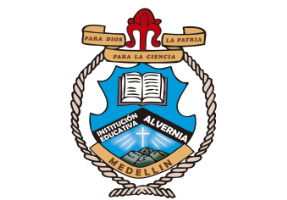 INSTITUCION EDUCATIVA ALVERNIAAREA: Ciencias.  FECHA: ________________________________ESTUDIANTE: _____________________________________________DOCENTE: Ana Cecilia Galeano SánchezCONTENIDO: Plan de apoyo año 2 periodo/ 2022CONTENIDO: Plan de apoyo año 2 periodo/ 2022